Lesson 4: Points and Lines All AroundStandards AlignmentsTeacher-facing Learning GoalsDraw figures with parallel and intersecting lines.Identify parallel and intersecting lines in figures and drawings.Student-facing Learning GoalsLet’s find parallel and intersecting lines all around us.Lesson PurposeThe purpose of this lesson is for students to practice identifying parallel and intersecting lines and drawing them.In this lesson, students identify parallel and intersecting lines in the world around them—in a map of a neighborhood, in the letters of the alphabet, in some part of their classroom, and in familiar logos. They apply their understanding to represent and draw a part of their environment that shows such lines and to create a new logo with these types of lines. The synthesis of this lesson further highlights the presence and necessity of parallel and intersecting lines in real life.In future lessons, students will use their understanding of lines that intersect to talk about angles.Access for: Students with DisabilitiesAction and Expression (Activity 2) English LearnersMLR8 (Activity 1)Instructional RoutinesWhich One Doesn’t Belong? (Warm-up)Materials to GatherMaterials from a previous lesson: Activity 1Rulers or straightedges: Activity 1, Activity 2Lesson TimelineTeacher Reflection QuestionWhat strategy did most students use in their work today? What strategy did you anticipate today? Which did you not anticipate?Cool-down(to be completed at the end of the lesson)  5minWord FunStandards AlignmentsStudent-facing Task Statement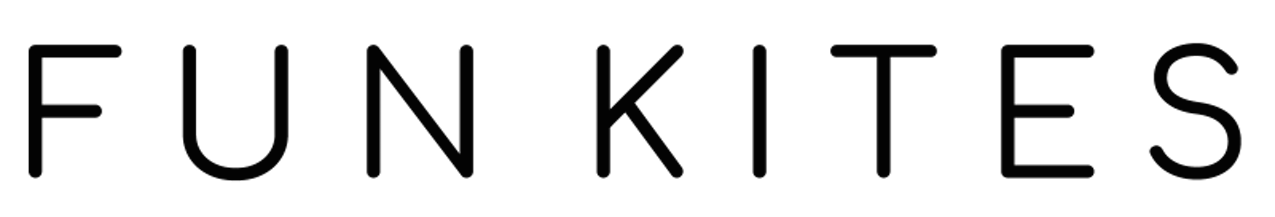 Which letters in the phrase FUN KITES have:parallel segmentsno parallel segmentsHere is a field of dots. Use it to draw 2 pairs of parallel lines, each pair pointing in a different direction.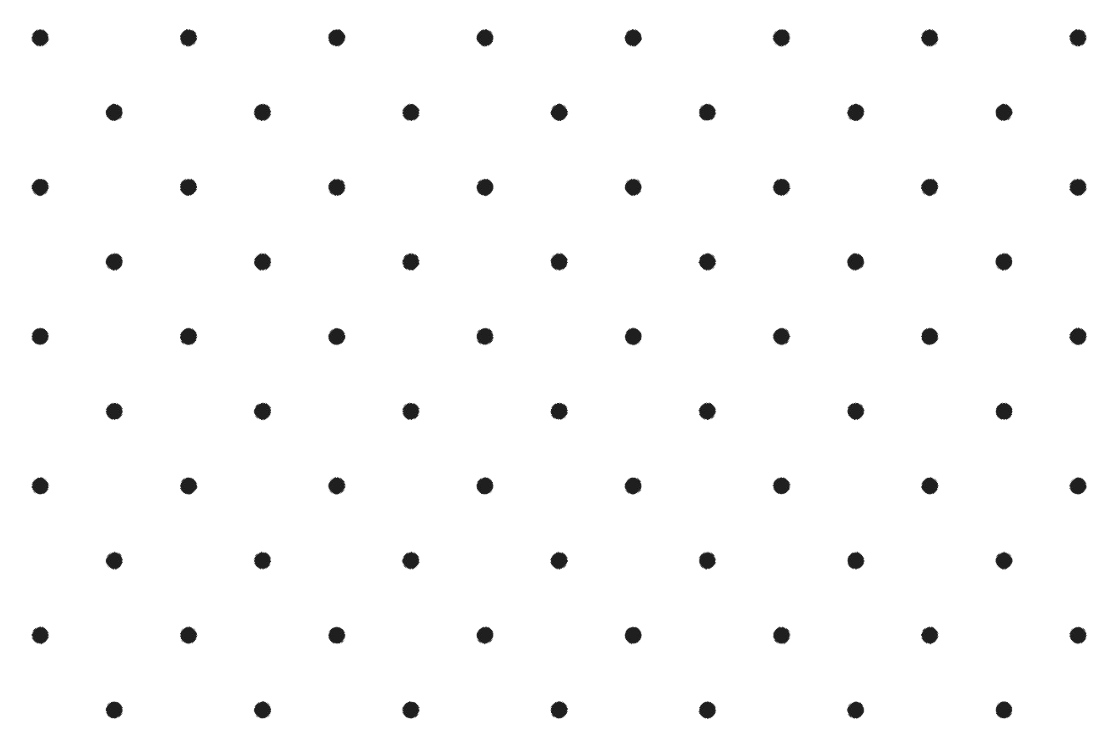 Student ResponsesF, U, N, and EK, T, S and ISample response: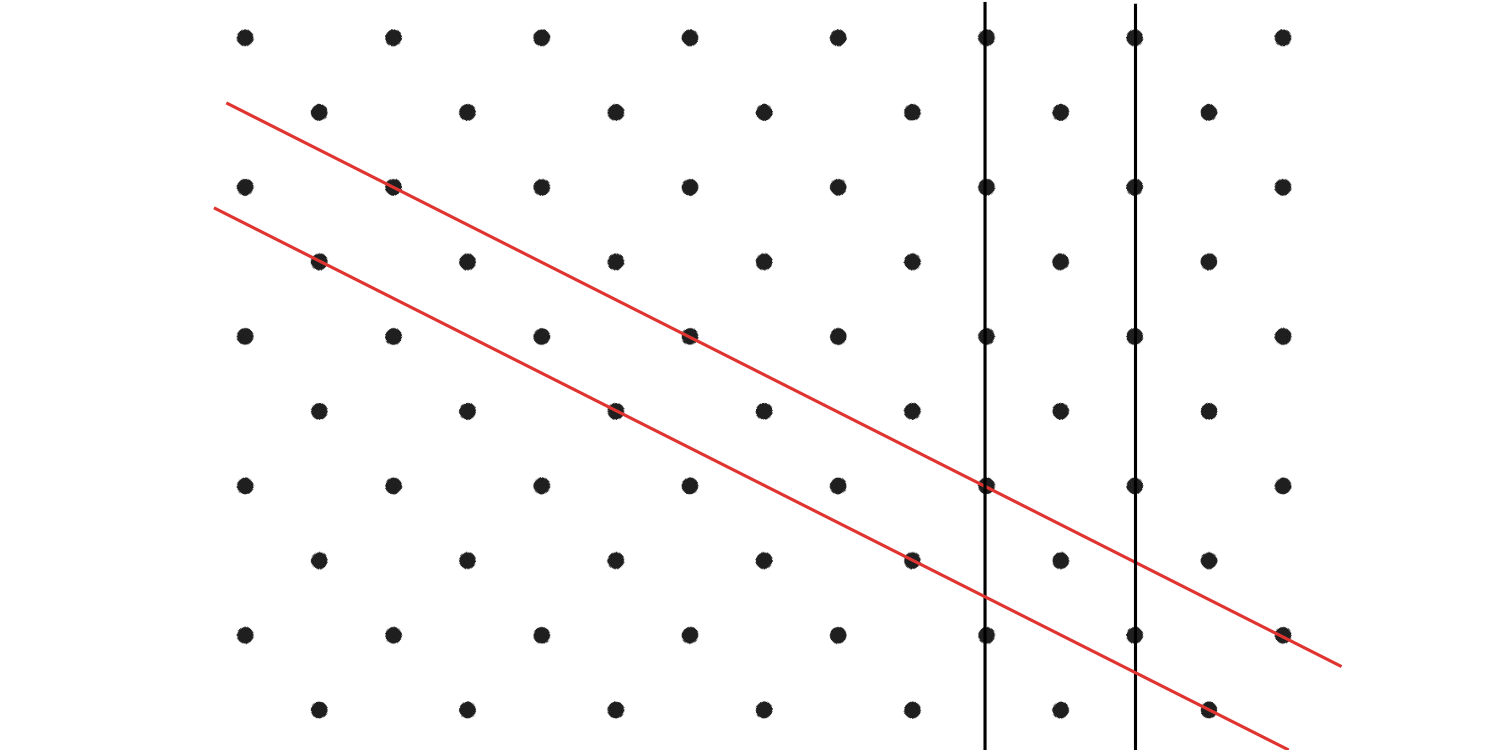 Addressing4.G.A.1Building Towards4.G.A.2Warm-up10 minActivity 115 minActivity 220 minLesson Synthesis10 minCool-down5 minAddressing4.G.A.1